                PROPOSIÇÕES 01 - Vereador João Batista Ferreira                INDICAÇÃO – 01/2023 Indico ao Excelentíssimo Senhor Prefeito Municipal em conjunto com a Secretaria Municipal de Obras e Diretor de Trânsito, nos termos regimentais e ouvido plenário, que faça o conserto de um buraco na Rua José Armindo Beppler, próximo a esquina da Rua Arthur Theobaldo Pedro Olhweiler.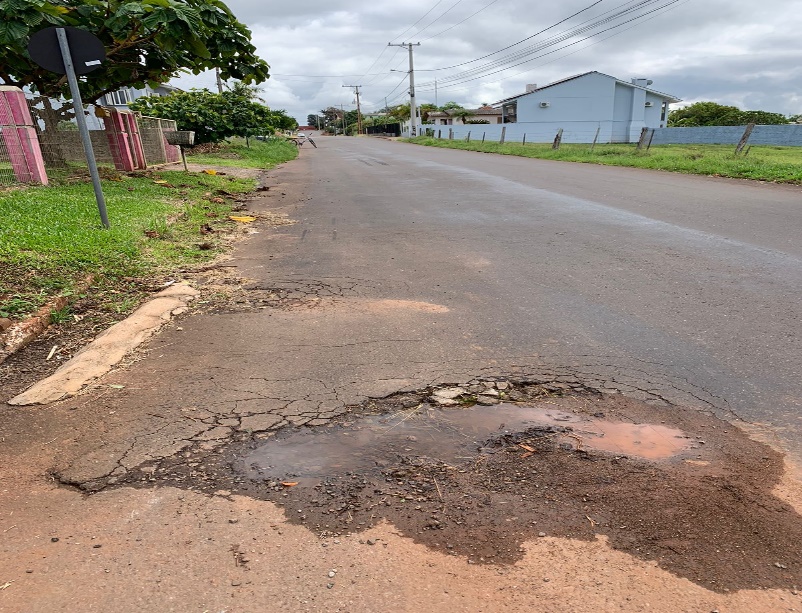 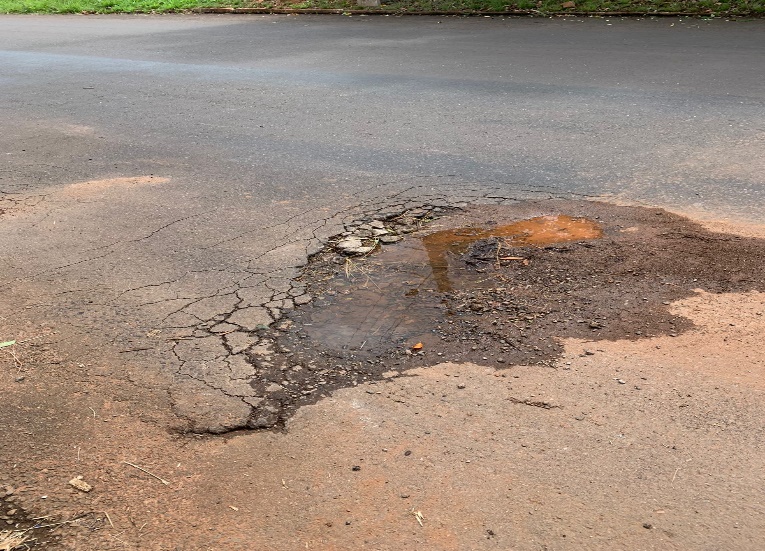 MENSAGEM JUSTIFICATIVA:Senhores Vereadores:              O buraco na via já causou danos em veículos, quase provocando acidentes. É de extrema urgência que venha se reparado o mais breve possível. Contamos com a costumeira atenção do executivo municipal, desde já agradecemos.                                                              Atenciosamente,                                             Bom Retiro do Sul, 21 de fevereiro de 2023.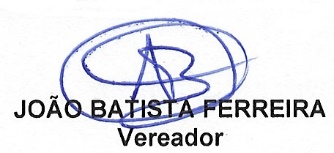 